North Florida Livestock Show and SaleSwine Record Book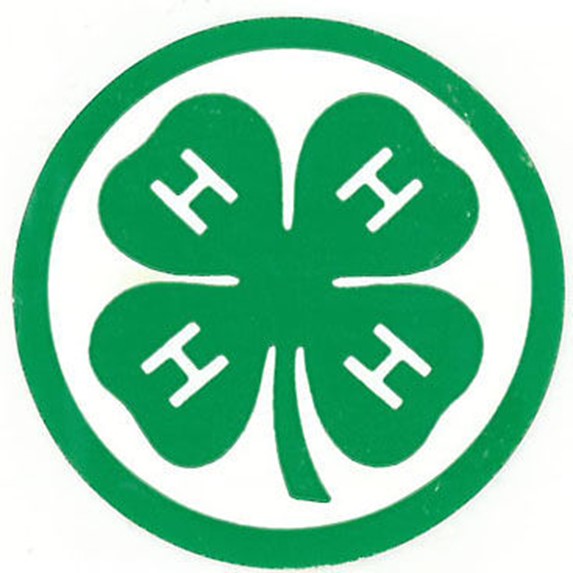 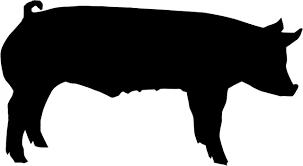 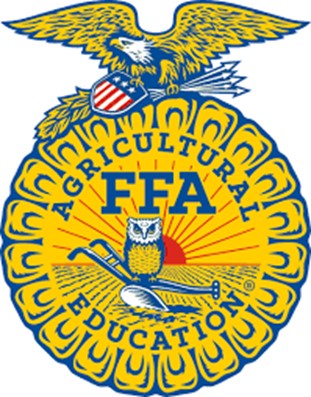 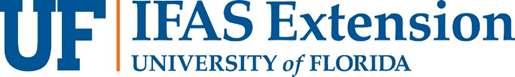 Exhibitor Name___________________1. Your Record Book should begin when you purchase your animal. 2. You may place your Record Book in a folder or plastic protector sheets. 3. Have someone check your project story for spelling and grammar before you write it in the final record book.4.  You should keep all receipts in record book.5. Always double check your work, especially math calculations. 6. Your final record book must be handwritten by the exhibitor.This Year’s Project Goals Complete this portion of the record book pre-project or once animals are purchased. Date this page completed: _______________________ Please explain three goals that you have for your animal(s) project: 1. ________________________________________________________________________ ___________________________________________________________________________2. _________________________________________________________________________ ___________________________________________________________________________3. _________________________________________________________________________ ___________________________________________________________________________Please list three potential buyers you plan to approach this year: 1. _________________________________________________________________________ 2. _________________________________________________________________________3. _________________________________________________________________________Please list three communication strategies you plan to utilize this year: 1. __________________________________________________________________________2. __________________________________________________________________________3. __________________________________________________________________________ How will you fund your project?_____________________________________________________________________________Beginning Project Picture Take a picture of your project animal(s).  Date of photo: __________Ending Project PictureDate of photo:_______________ANIMAL INFORMATIONSUMMARY PAGEA.	Cost of Project (Animal)		___________________B	Feed Cost (page 6)				+__________________C.	Non-Feed Expenses (page 7)		+__________________D. 	TOTAL Project Cost			=__________________(A+B+C= D Total Project Cost)E.	Estimated Project Income  		______________ X ____________ = _______________		 	 Market Price/ lb.		Final Weight (lbs.)		Estimated Market Income**Market Price—is the price you would receive under normal sale conditions (at livestock market).  www.porkcheckoff.org , select MARKETS, and then select CURRENT MARKETS.F.	Other Project Income (show premiums)     +__________________G.	Total Project Cost (Line D)		 -__________________H.	Estimated Profit or Loss		 =__________________								       (E+F-G= H Estimated Profit or Loss)Project StoryWrite a story about your Swine Project, including this year's most significant experience. Juniors’ and Intermediates’ (3-8 grade) stories should be a minimum of 1 page and Seniors’ (9-12 grade) stories a minimum of 2 pages. Any of the following outline maybe used as a guide. (The outline is just a suggestion)SAMPLE STORY OUTLINEI. Introductiona. Tell what type, breed, weight, etc., of swine you got, and why you chose swine as your project.b. Tell why you chose the pig you did – cost, breed, breeder, past successes, etc.c. In choosing your market pig, did you conduct any research, if so, explain.II. Bodya. Were there things you wish you had known prior to this project, if so, what were they?b. Day-to-Day Care: briefly describe what your daily care consisted of –feeding routine, exercise, etc. including some of the Good Production Practices you used in raising your pig.c. What was your most significant experience? What did you learn about yourself and/or your pig? Was there anything that surprised you about this project?III. Summarya. What would you change or do the same the next time you begin a swine project? For example: different feed, different breed, age of pig you would start with, etc.________________________________________________________________________________________________________________________________________________________________________________________________________________________________________________________________________________________________________________________________________________________________________________________________________________________________________________________________________________________________________________________________________________________________________________________________________________________________________________________________________________________________________________________________________________________________________________________________________________________________________________________________________________________________________________________________________________________________________________________________________________________________________________________________________________________________________________________________________________________________________________________________________________________________________________________________________________________________________________________________________________________________________________________________________________________________________________________________________________________________________________________________________________________________________________________________________________________________________________________________________________________________________________________________________________________________________________________________________________________________________________________________________________________________________________________________________________________________________________________________________________________________________________________________________________________________________________________________________________________________________________________________________________________________________________________________________________________________________________________________________________________________________________________________________________________________________________________________________________________________________________________________________________________________________________________________________________________________________________________________________________________________________________________________________________________________________________________________________________________________________________________________________________________________________________________________________________________________________________________________________________________________________________________________________________________________________________________________________________________________________________________________________________________________________________________________________________________________________________________________________________________________________________________________________________________________________________________________________________________________________________________________________________________________________________________________________________________________________________________________________________________________________________________________________________________________________________________________________________________________________________________________________________________________________________________________________________________________________________________________________________________________________________________________________________________________________________________________________________________________________________________________________________________________________________________________________________________________________________________________________________________________________________________________________________________________________________________________________________________________________________________________________________________________________________________________________________________________________________________________________________________________________________________________________________________________________________________________________________________________________________________________________________________________________________________________________________________________________________________________________________________________________________________________________________________________________________________________________________________________________________________________________________________________________________________________________________________________________________________________________________________________________________________________________________________________________________________________________________________________________________________________________________________________________________________________________________________________________________________________________________________________________________________________________________________________________________________________________________________________________________________________________________________________________________________________________________________________________________________________________________________________________________________________________________________________________________________________________________________________________________________________________________________________________________________________________________________________________________________________________________________________________________________________________________________________________________________________________________________________________________________________________________________________________________________________________________________________________________________________________________________________________________________________________________________________________________________________________________________________________________________________________________________________________________________________________________________________________________________________________________________________________________________PROJECT PHOTOSExhibitor InformationExhibitor InformationExhibitor InformationExhibitor InformationExhibitor InformationName:Name:Name:Name:Name:Date of Birth (Month, Day, Year):Date of Birth (Month, Day, Year):Date of Birth (Month, Day, Year):Age:Age:Address:Address:Address:Address:Address:City:City:State:Zip:Zip:Phone:Phone:Phone:Phone:Phone:County:County:County:County:County:School:School:School:Grade:Grade:4-H Club or FFA Chapter:4-H Club or FFA Chapter:4-H Club or FFA Chapter:4-H Club or FFA Chapter:4-H Club or FFA Chapter:Leader or Advisor:Leader or Advisor:Leader or Advisor:Leader or Advisor:Leader or Advisor:4-HFFA_____ Junior_____ Junior_____ _____ Intermediate_____ Intermediate_____ Senior_____ Senior4-H or FFA Member signature:4-H or FFA Member signature:4-H or FFA Member signature:4-H or FFA Member signature:4-H or FFA Member signature:Parent of Guardian Signature:Parent of Guardian Signature:Parent of Guardian Signature:Parent of Guardian Signature:Parent of Guardian Signature:4-H Agent Signature:4-H Agent Signature:4-H Agent Signature:4-H Agent Signature:4-H Agent Signature:FFA Advisor Signature:FFA Advisor Signature:FFA Advisor Signature:FFA Advisor Signature:FFA Advisor Signature:1Name and/or description of animal:2Breed:3Identification of animal (tattoo/ear tag/ NFLSS tag):4Estimated Birth date of animal:5Age at purchase:6Date of ownership or purchase date:7Purchased from/breeder:8Purchase Price ($):9Weight at purchase:10Estimated final weight:11Total Gain Since purchase (#10 - #9):12Total # days on feed (purchase date to final weight):13Average Daily Gain (#11 divided by #12):14Total Pounds of Feed Consumed:FEED EXPENSESFEED EXPENSESFEED EXPENSESFEED EXPENSESFEED EXPENSESFEED EXPENSESFEED EXPENSESFEED EXPENSESDate Type of Feed (grain, complete feed, corn, oats, protein, mineral, supplement, hay, etc.)Type of Feed (grain, complete feed, corn, oats, protein, mineral, supplement, hay, etc.)Type of Feed (grain, complete feed, corn, oats, protein, mineral, supplement, hay, etc.)Cost per poundCost per poundPounds PurchasedTotal CostTotalsTotalsNon-Feed EXPENSES
List everything that you spend money for that you will NOT have at the end of the project and that is NOT
feed or hay. This includes veterinary expenses, wormers, fly sprays and other expendable items such as
shampoo, hoof polish, grooming supplies, film developing, hauling cost, registration fees, etc.Non-Feed EXPENSES
List everything that you spend money for that you will NOT have at the end of the project and that is NOT
feed or hay. This includes veterinary expenses, wormers, fly sprays and other expendable items such as
shampoo, hoof polish, grooming supplies, film developing, hauling cost, registration fees, etc.Non-Feed EXPENSES
List everything that you spend money for that you will NOT have at the end of the project and that is NOT
feed or hay. This includes veterinary expenses, wormers, fly sprays and other expendable items such as
shampoo, hoof polish, grooming supplies, film developing, hauling cost, registration fees, etc.Non-Feed EXPENSES
List everything that you spend money for that you will NOT have at the end of the project and that is NOT
feed or hay. This includes veterinary expenses, wormers, fly sprays and other expendable items such as
shampoo, hoof polish, grooming supplies, film developing, hauling cost, registration fees, etc.Non-Feed EXPENSES
List everything that you spend money for that you will NOT have at the end of the project and that is NOT
feed or hay. This includes veterinary expenses, wormers, fly sprays and other expendable items such as
shampoo, hoof polish, grooming supplies, film developing, hauling cost, registration fees, etc.Non-Feed EXPENSES
List everything that you spend money for that you will NOT have at the end of the project and that is NOT
feed or hay. This includes veterinary expenses, wormers, fly sprays and other expendable items such as
shampoo, hoof polish, grooming supplies, film developing, hauling cost, registration fees, etc.Non-Feed EXPENSES
List everything that you spend money for that you will NOT have at the end of the project and that is NOT
feed or hay. This includes veterinary expenses, wormers, fly sprays and other expendable items such as
shampoo, hoof polish, grooming supplies, film developing, hauling cost, registration fees, etc.Non-Feed EXPENSES
List everything that you spend money for that you will NOT have at the end of the project and that is NOT
feed or hay. This includes veterinary expenses, wormers, fly sprays and other expendable items such as
shampoo, hoof polish, grooming supplies, film developing, hauling cost, registration fees, etc.Non-Feed EXPENSES
List everything that you spend money for that you will NOT have at the end of the project and that is NOT
feed or hay. This includes veterinary expenses, wormers, fly sprays and other expendable items such as
shampoo, hoof polish, grooming supplies, film developing, hauling cost, registration fees, etc.DateDateDescriptionQuantityQuantityTotal Cost ($)Total Cost ($)Total Cost ($)Total Cost ($)EXAMPLEEXAMPLESHAMPOO1 bottle1 bottle$5.00 $5.00 $5.00 $5.00 TOTALTOTAL